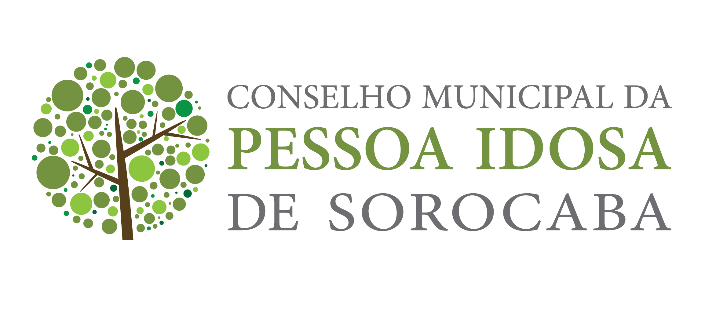 PAUTA 39ª reunião (04 de março de 2021)Aprovação das atas anteriores;Comentário sobre os ofícios enviados e recebidos;Comissão de Visitas: editais Tesouraria. D. Nilcea-doações.Retorno das Atividades Clube, Chácara e demais atividades;Comentário e apresentação: Janaína – Coordenadoria Idoso Sorocaba Editais1ª Reunião de 2021 = RAAPIDOS SorocabaOutros.